Câmara Municipal de Guarujá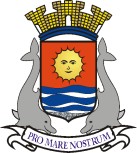 ESTADO DE SÃO PAULOMATÉRIA: Projeto de Lei Nº 118/2019, da vereadora Andressa Sales (DEM), que concede desconto de 25% (vinte e cinco por cento) no pagamento do imposto predial e territorial urbano (IPTU), relativo aos imóveis onde há ponto de ônibus, defronte a calçada, e dá outras providências.DATA: 18/08/2020OBJETIVO:  Todos os detalhes acerca da matéria estão presentes no link:https://consulta.siscam.com.br/camaraguaruja/arquivo?Id=46972RESULTADO: REJEITADO POR 11 VOTOS (CONTRA 2) TIPO DE VOTAÇÃO: NOMINAL (ENGLOBADA)CONTRA – Antonio Fidalgo Salgado Neto, Edmar Lima dos Santos, Fernando Martins dos Santos , Joel Agostinho de Jesus, José Francinaldo Ferreira de Vasconcelos, José Nilton Lima de Oliveira, Luciano de Moraes Rocha, Walter dos Santos, Raphael Vitiello Silva, Ronald Luiz Nicolaci Fincatti, Sérgio Jesus Passos.A FAVOR – Andressa Sales Strambeck da Costa e Marcos Pereira AzevedoNÃO VOTARAM – Mauro Teixeira, Wanderley Maduro dos Reis,  Manoel Francisco dos Santos Filho (ausentes no momento da votação) e Edilson Dias*, que presidia a sessão.* O presidente da Câmara Municipal só vota em casos de empate nas deliberações.